MODÈLE DE PLAN MARKETING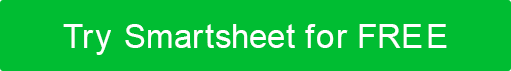 POUR LES ORGANISATIONS À BUT NON LUCRATIFMARKETING PLANNOM DE L'ORGANISATIONAdresse municipaleVille, État et Zipwebaddress.comVersion 0.0.000/00/0000table des matières1.RÉSUMÉ3		2.RÉSUMÉ 	ORGANISATIONNEL3	2.1EN 	ARRIÈRE-PLAN3	2.2MISSION3		2.3VISION3		2.4SERVICES	 À CE JOUR3	2.5PERSONNES 	DESSERVIES À CE JOUR3	2.6PRINCIPAUX 	PARTENAIRES À CE JOUR3	3.ANALYSE 	SITUATIONNELLE3	3.1FINANCEMENT	 DU CLIMAT3	3.2ANALYSE	 	COMPARATIVE33.2.1CONCURRENCE	 DIRECTE3	3.2.2CONCURRENCE	 DIRECTE3	3.3VALEURS	 DE BASE3	3.4COMPÉTENCES	 DE 	BASE3	3.5SYSTÈMES ET PROCESSUS3	 3.6PROFIL 	DES PARTIES PRENANTES3	3.6.1DÉMOGRAPHIQUE3		3.6.2PSYCHOGRAPHIQUES3		3.7ANALYSE	 DE 	DEUX34.OBJECTIFS	 MARKETING3	4.1OBJECTIFS 	À COURT TERME ET PLAN D'ACTION3	4.1.1RECHERCHER 	DES SOURCES DE FINANCEMENT3	4.1.2FIND INSTALLATIONS	 D'EXPLOITATION3	4.2OBJECTIFS 	À LONG TERME ET PLAN D'ACTION3	4.2.1ÉNONCIATION	 UN3	4.2.2DÉCLARATION	 DEUX3	5.STRATÉGIE	 MARKETING3	5.1POSITION 	DE POSITION3	5.2OBJECTIFS 	DE COMMUNICATION3	5.3OBJECTIFS 	DE PROMOTION3	5.4CANAUX 	DE MARKETING3	6.RÉSUMÉ 	FINANCIER3	6.1EXIGENCES	 FINANCIÈRES3	6.2BUDGET	 D'	ORGANISATION36.3BUDGET 	DU PROJET3	6.4BUDGET 	DE L'ÉVÉNEMENT3	7.ANNEXE3		7.1ULTATS 	DE LA RECHERCHE3	7.2 	SPÉCIFICATIONS ET IMAGES DU PRODUIT3	RÉSUMÉSOMMAIRE ORGANISATIONNELARRIÈRE-PLANMISSIONVISIONSERVICES À CE JOURPERSONNES DESSERVIES À CE JOURPARTENAIRES CLÉS À CE JOURANALYSE SITUATIONNELLECLIMAT DE FINANCEMENTANALYSE COMPARATIVECONCURRENCE DIRECTECONCURRENCE INDIRECTEVALEURS FONDAMENTALESCOMPÉTENCES DE BASESYSTÈMES ET PROCESSUSPROFIL DES PARTIES PRENANTESDÉMOGRAPHIEPSYCHOGRAPHIQUESANALYSE SWOTOBJECTIFS MARKETINGOBJECTIFS À COURT TERME ET PLAN D'ACTIONTROUVER DES SOURCES DE FINANCEMENTTROUVER DES INSTALLATIONS POUR L'EXPLOITATIONOBJECTIFS À LONG TERME ET PLAN D'ACTIONPREMIÈRE DÉCLARATIONDEUXIÈME ÉNONCÉSTRATÉGIE MARKETINGÉNONCÉ DE POSITIONNEMENTOBJECTIFS DE COMMUNICATIONOBJECTIFS DE PROMOTIONCANAUX DE COMMERCIALISATIONSOMMAIRE FINANCIEREXIGENCES FINANCIÈRESBUDGET ORGANISATIONNELBUDGET DU PROJETBUDGET DE L'ÉVÉNEMENTAPPENDICERÉSULTATS DE LA RECHERCHESPÉCIFICATIONS ET IMAGES DU PRODUITNOM DE L'AUTEURTITREDATEMESSAGERIE ÉLECTRONIQUEMESSAGERIE ÉLECTRONIQUETÉLÉPHONEFACTEURS INTERNESFACTEURS INTERNESPOINTS FORTS (+)FAIBLESSES (-)FACTEURS EXTERNESFACTEURS EXTERNESOPPORTUNITÉS (+)MENACES (-)Configurer [nombre] [type d'installation] dans [emplacement] par [période]Éliminer [problème] dans [ville] par [pourcentage]DÉMENTITous les articles, modèles ou informations fournis par Smartsheet sur le site Web sont fournis à titre de référence uniquement. Bien que nous nous efforcions de maintenir les informations à jour et correctes, nous ne faisons aucune déclaration ou garantie d'aucune sorte, expresse ou implicite, quant à l'exhaustivité, l'exactitude, la fiabilité, la pertinence ou la disponibilité en ce qui concerne le site Web ou les informations, articles, modèles ou graphiques connexes contenus sur le site Web. Toute confiance que vous accordez à ces informations est donc strictement à vos propres risques.